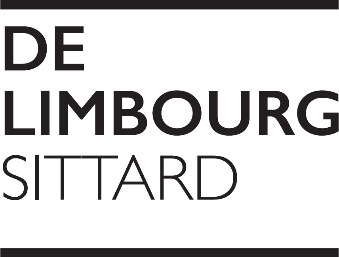 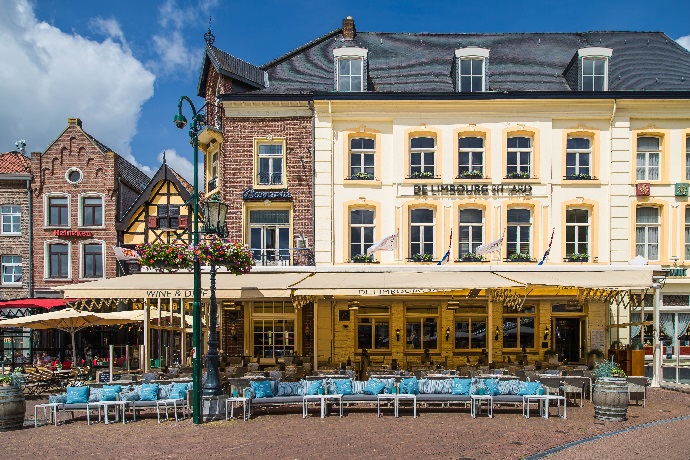 Voor groepen hebben wij een aantal standaard-arrangementenUiteraard kunnen wij  een suggestie op  maat voor  U samenstellen.Wij beschikken over de navolgende sfeervol ingerichte ruimtesGrand café		tot 100 personen Beekkamer		tot 36 personenGelagkamer		tot 40 personenKroonkamer		tot 60 personenWine & Dine		tot 40 personenMariapark		tot 200 personen  Afhankelijk van de  gewenste opstelling zijn aanpassingen mogelijk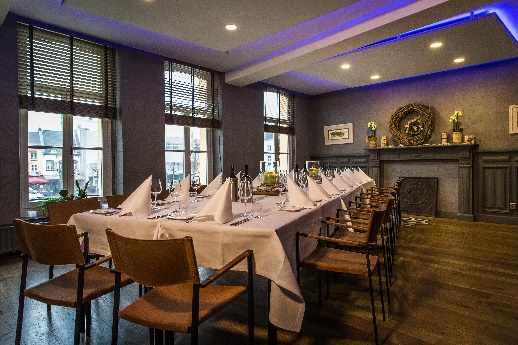 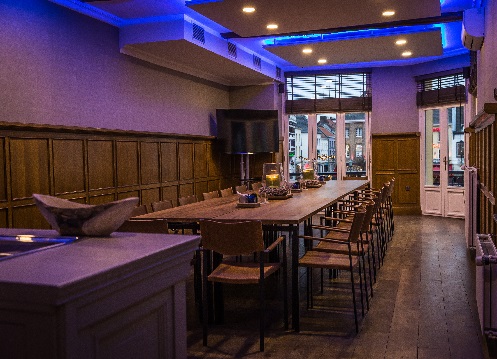 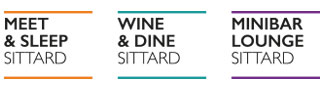 Vergaderarrangementen8-uurs arrangement:			€ 42,50 p.p.	Koffie break met een zoete versnaperingZaalhuurTV Scherm met HDMI-aansluiting en flip-overOnbeperkt koffie, thee en flessen water Limburgse streeklunch met dagverse soep12-uurs arrangement:		€ 95,00 p.p.Als het 8-uurs arrangement met uitbreiding van:Een 3 gangen dinerEen snackBeschikbaarheid van de vergaderzaal s’avonds24-uurs arrangement:		€ 145,00 p.p.Als het 8-uurs arrangement met uitbreiding van:Een 3-gangen dinerOvernachting met uitgebreid ontbijtbuffetBeschikbaarheid van de vergaderzaal s’avonds32-uurs arrangement:		€ 197,50 p.p.Koffie break met een zoete versnaperingZaalhuurTV Scherm met HDMI-aansluiting en flip-overOnbeperkt koffie, thee en flessen water2 maal Limburgse streeklunch met dagverse soep1 maal 3 gangen dinerOvernachting met uitgebreid ontbijtbuffet Hotelkamerprijzen5 comfort kamers, 18 Superior kamers en 1 appartement.Alle kamers zijn voorzien van bad of douche, flatscreen, kluisje en gratis WIFI.Sfeervol, authentiek en vooral persoonlijk.			Single:				Double:Comfort:		€ 89,00 - € 99,00		€ 109,00 - € 119,00Superior:		€ 99,00 - € 109,00		€ 119,00 - € 129,00Appartement:		€ 149,00 - € 159,00		€ 169,00 - € 179,00		Meat, eat and sleep:			€ 75,00 p.p.Overnachting in een 2 persoons Superior kamerUitgebreid ontbijtbuffet3-gangen dagmenuOp basis van 2 personen per kamerContact gegevensDe Limbourg SittardMarkt 226131 EK Sittard046-4518151info@delimbourgsittard.nlJolanda Hameleersjolanda@delimbourgsittard.nlVoor vragen of een arrangement op maat staan we u graag te woord of maken we een persoonlijke afspraak.Lunch & brunch“Wine & Dine”Twaalf uurtje seizoenssoepdiverse broodsoortenkaas en Limburgse vleeswarenrauwkostsaladesyoghurt & cerealsverse fruitsaladekoffie/thee€ 17,50 p.p.“Limburgse bubbel brunch”Ontvangst met een glas prosecco en voor de kinderen Jip en Janneke Champagneseizoens-soepLimburgs zuurvleesgebakken bloedworst met appel / asperges in het seizoen(asperges met sjink, in het seizoen)diverse broodsoortenkaas en Limburgse vleeswarenstreeksappenkoffie/thee/melk€ 24,50 p.p.Deze brunch kan aangevuld worden met een glas Sittardse wijnuit onze Sint Rosa  wijngaard op de Windraak		        €   5,00 p.p.Business lunchVoorgerecht***Hoofdgerecht*** Koffie met friandises€ 29,50 p.p.“Make your own dream”3 soepen en terrine15 garnituren om zelf uw soep te verrijkendiverse desembroodjeskruidenboter€ 6,50 p.pWitte desembroodjesfilet americain en uitjesroastbeef en augurkbeenham met mosterdLivar sjink met appelbrie en pruimencompoteold Amsterdam en appelstrooptomaat, mozzarella en basilicumgerookte zalm en rode uitonijnsalade en kappertjesgerookte paling en mierikswortel€ 3,00 per broodjeGevulde glaasjesgarnalen cocktailkip kerriesaladetabouleh ( vegetarische couscoussalade )vitello tonatorilette van konijn met komkommergeleimozzarella, appel, doperwten en mint€ 3,00 per glaasje“Babbel & Borrel arrangement”2-uur Hollands receptie plateaubestaande uit koffie, thee, bier, fris, wijn, p.s.v. en jenevers3 koude hapjes en 2 warme hapjes € 25,00 p.p.(optioneel per uur bij te boeken á € 9,50 p.p. exclusief hapjes)Borrel & Buffet arrangementOntvangst met glas Prosecco 3-uur Hollands receptieplateau Vanaf diverse buffetjesCharcutteriePasta Parmagnano; a la minute bereide pasta  geflambeerd in een Parmenzaanse kaasRisotto met scampi Pizza vers uit de ovenPannacotta, tiramisu en cantuccini€ 55,00 p.p.De Ligne diner-arrangementOntvangst met feestelijk glas Janz rosé4-gangen menu				Wijnarrangement en tafelwater					Koffie met friandises					€ 75,00 per persoonHigh-TeaGlas proseccovergezeld van een amuse-soepjeEtagère met hartige hapjesBoerenbrood met brie, honing en walnotenTortillawrap  met tonijnsalade, sandwich met rosbiefRoerei met gerookte zalmEtagère met huisgemaakte zoetigheden van Jana,  onze patissier3 petits-fours van fruit, chocolade en wat het seizoen te bieden heeft English scone met rode vruchtenjam en clotted creamMuffin en  madeleine			3 zorgvuldig geselecteerde theesoorten van Blanche Dael€24,50 p.p.Onze kids high tea bestaat uit:Glaasje Jip & Janneke champagneDiverse kindersandwichesFruitspiesje met warme chocoladesausCupcakes  om zelf te versierenVerrassing€ 9,50 p.p.
(uitsluitend mogelijk in combinatie met onze High Tea)“High Bier”3 bieren van het vat afhankelijk van het seizoenLimburgse charcutterie & livar bitterballen€ 24,50 p.p.“High Wine”3 zorgvuldig geselecteerde wijnen ( wit, rood en dessert)met 3 bijpassende seizoens en-of streekgerechten€ 32,50 p.p.(Genoemde arrangementen zijn uitsluitend op reservering en te boeken vanaf minimaal 8 personenCombineren van “High bier” en “High wine” is mogelijk. Tevens kunnen wij proeverijen op maat voor U samenstellen)“Fingerfood”Koudspiesje met kaas en gemarineerde olijfspiesje met gekruid gehakt, geroosterde paprika en augurkspiesje met scampi en kerstomaatspiesje met kerstomaat en mozzarellacrostini met zalmsaladecrostini met tonijnsaladecrostini met vitello tonatocrostini met filet Américaincrostini gevuld met kip-kerriecrostini gevuld met eiersaladecrostini met Hollandse garnalenLivar sjink ingerold met sla en aardappelsaladegegrilde courgette ingerold met verse geitenkaasbresaola gevuld met rucola, sudn’sol tomaat en Parmezaan€ 2,75 per hapjeWarmHuisgemaakte mini quicheHuisgemaakt mini worstenbroodjescampi in een krokant jasje van kroepoek met sweet chilipastecci gevuld met gerkuid gehakt€ 3,25 per hapjeGouwe ouwekwekkeboom bitterballen	€ 0,75assortiment mini snacks€ 0,60Walking dinnerVoorgerechtenmarbrée van gerookte zalm met gel van komkommer en tomatencrumblecarpaccio van MRIJ rund met basilicumpesto, Parmezaanse kaas en rucolalikkepotje van eendenlever met Portgelei en chutney van pompoenRoulade van bresaola en eendenlever met babyveldsla, spekjes en truffelmayonaise5,50 per gerechtHoofdgerechtengepocheerde kabeljauwfilet op spinazie en limoen met beurre blanc sausgebakken gamba ( 8/12) met caponata en citroenrode wijnrisotto met Livar sjink en frisse witlofsaladelasagne van kippendij met mergelchampignon, crème van gedroogd eekhoorntjesbroodZuricher kalfsgeschnetzeltes, reepjes kalfsfilet met rode ui, verse tuinkruiden, witte wijn en room geserveerd in bladerdeeg. rosé gebraden runder entrecôte op groene boontjes en spek, genappeerd met Choronsausvogelnestje van Angusbeef gevuld met kwarteleitje, gelakt in Marsalajus op geprakte   	rosevalaardappel€7,50 per gerechtDessertDomino van chocolade met gepofte rijst en sinaasappelTiramisu in glasMousse van yoghurt met seizoensfruit€4,50Buffetten @ “De Limbourg Sittard”I voorgerechten koudhuis gemarineerde zalm, gerookte paling,rilette van gestoomde makreelSchwarzwalder schinken, diverse paté’ en Limburgs hoensalades                                             huzarensalade,  Amsterdamse salade, rauwkostsaladekomkommer zoet-zuur en tomatensaladehoofdgerechten warmLivar-varkensgebraad met Stroganoffsaus , kip-kerrieschotelrozemarijnaardappeltjes, witte rijst en seizoensgroentenciabattaboter en kruidenboter€27,50 p.p.IIvoorgerechten koudterrine van gerookte forel, rivierkreeftstaartjes met cocktailmayonaise, gerookte zalmcarpaccio van t rund met Parmezaan en gemarineerde tomaatjesboerenpaté met uitjes Monegasksaladeshuzarensalade, Amsterdamse salade, selderijsalade met rucola en appelkomkommer-tomaat in dille-mosterddressing en pasta salade met venkelhoofdgerechten warmkalkoenborst met Stroganoffsausossenhaasmedaillons in champignon- roomsauscasarecce met scampi en spinazie in kreeftensausseizoensgroenten, pommes gratin en aardappelkroketjesdessertschocolademousse, tiramisuwarme kersen met vanille parfaitdiverse broodsoortenboter en kruidenboter€ 35,00 p.p.IIIvoorgerechtenmarbré van gemarineerde zalm en fijne groententerrine van gerookte forel en peterselie met mierikswortelcrèmescharreleitje met tartaar van paling en spekcrumblebresaola met rucola en balsamico-uitjesprikker van Livarsjink met meloensaladeshuzarensalade, Amsterdamse salade  en rauwkostsaladeskomkommer zoet-zuur en tomatensaladesoepenromige kreeftensoep met rivierkreeftstaartjeskrachtige runderbouillon met champignonshoofdgerechtenkabeljauw met zachte groene pepersauszwaardvis met kappertjes en citroenrunderentrecôte met rodewijnsaus kalfslende met brie en honingbijgerechten warmrozemarijnaardappeltjesromige pureeseizoensgroentennagerechtendiverse  desserts in amuseglaasjes en feestelijke taart3 ambachtelijke kazen met notenbrood€ 45,00 p.p.Buffetten worden geserveerd vanaf 25 personen.Buffet 3 is mogelijk in 3 gangen te serveren, voorgerechten, hoofdgerechten en dessert